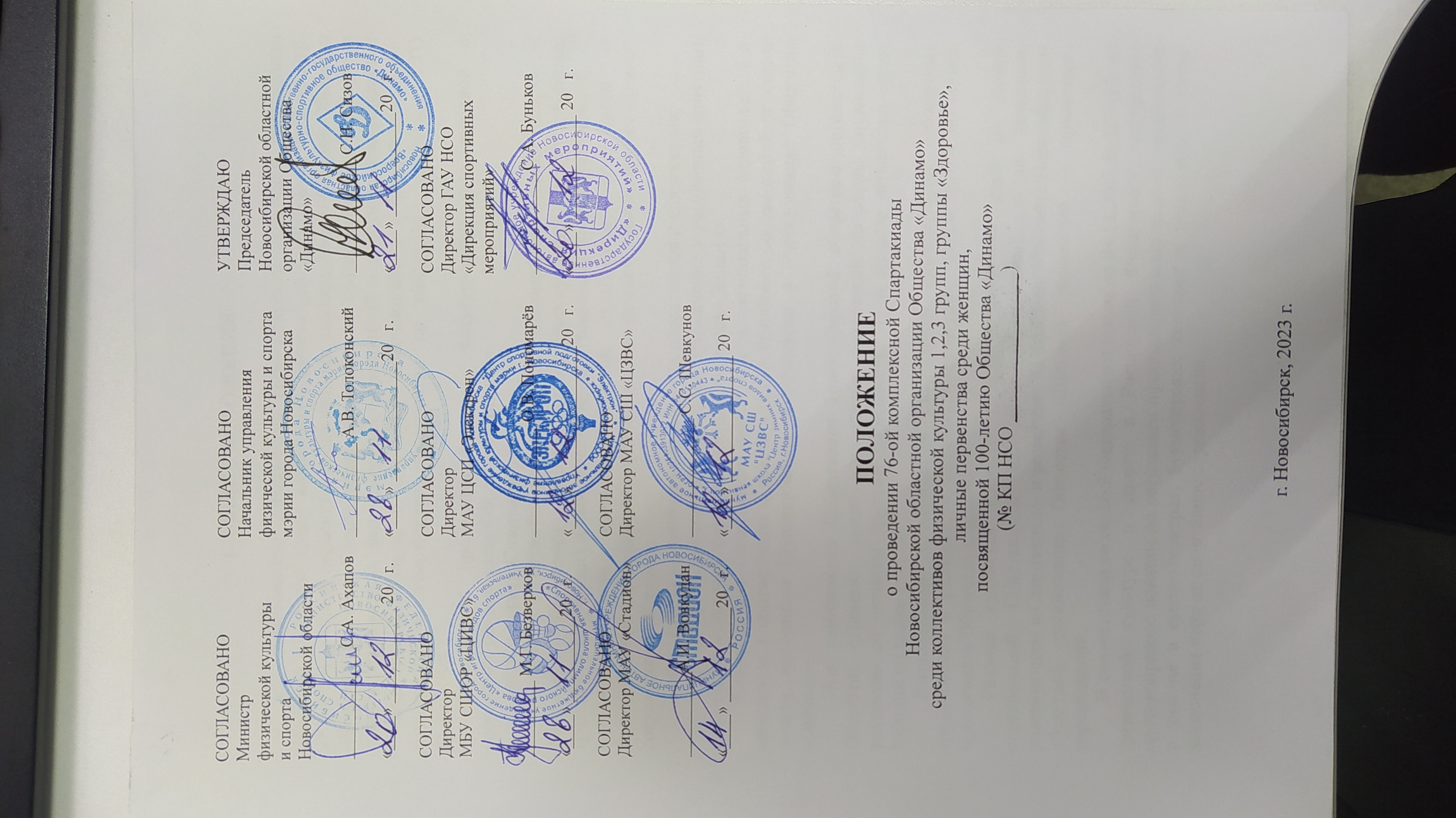 1. ОБЩИЕ ПОЛОЖЕНИЯ76-я Комплексная Спартакиада Новосибирской областной организации Общества «Динамо» среди коллективов физической культуры 1, 2, 3 гр., гр. «Здоровье», личные первенства среди женщин, посвященная 100-летию Общества «Динамо» (далее - Спартакиада) проводится в соответствии с календарным планом официальных физкультурных мероприятий и спортивных мероприятий Новосибирской области, в том числе включающим в себя физкультурные мероприятия и спортивные мероприятия по реализации комплекса ГТО                на 2023 год.Спартакиада проводится с целью популяризации физкультурной и спортивной деятельности Общества «Динамо».Цель и задачи Спартакиады:- развитие служебно-прикладных и олимпийских видов спорта и физической подготовки сотрудников, военнослужащих, государственных гражданских служащих и работников государственных органов и организаций;- повышение уровня физической подготовки сотрудников и военнослужащих федеральных органов исполнительной власти, других органов государственной власти;- определение сильнейших динамовских спортсменов и коллективов;- пропаганда здорового образа жизни, привлечение к регулярным занятиям физической культурой и спортом членов Общества «Динамо».Соревнования Спартакиады имеют статус региональных соревнований и проводятся в соответствии с действующими правилами соревнований по видам спорта, настоящим Положением и положениями о соревнованиях Общества «Динамо».76-я комплексная Спартакиада Новосибирской областной организации Общества «Динамо» среди коллективов физической культуры проводится раздельно по четырем группам (Приложение 1) и личные первенства среди женщин по видам спорта.Региональным соревнованиям Спартакиады предшествуют отборочные соревнования в коллективах физической культуры Новосибирской областной организации Общества «Динамо».Главная судейская коллегия Спартакиады за 14 дней до начала соревнований Спартакиады направляет официальный вызов командам, участвующим в Спартакиаде, и размещает на официальном сайте Новосибирской областной организации Общества «Динамо» положение о проведении соревнований.В соответствии со ст. 26.2 Федерального закона от 04.12.2007 № 329-ФЗ «О физической культуре и спорте в Российской Федерации» запрещается противоправное влияние на результаты официального спортивного соревнования и участие в азартных играх, букмекерских конторах и тотализаторах путем заключения пари на спортивное соревнование.МЕСТО И СРОКИ ПРОВЕДЕНИЯСпартакиада проводится в период с января по декабрь 2023 года на спортивных объектах: МБУ СШОР «ЦИВС», МАУ СШ «ЦЗВС» и МАУ ЦСП «Электрон».Сроки проведения указаны в программе спартакиады.Участие зрителей регламентируется нормативно-правовыми актами министерства физической культуры и спорта Новосибирской области, а также постановлениями Губернатора Новосибирской области. ОРГАНИЗАТОРЫ СПАРТАКИАДЫОрганизатором Спартакиады является Новосибирская областная организация Общества «Динамо» (далее - НОО Общества «Динамо»).НОО Общества «Динамо» уведомляет соответствующий территориальный орган МВД о проведении соревнования, а также согласовывает с МВД план мероприятий по обеспечению общественного порядка и общественной безопасности при проведении соревнования.НОО Общества «Динамо» информирует Управление Роспотребнадзора по Новосибирской области о проведении мероприятия.Спартакиада проводится при поддержке министерства физической культуры и спорта Новосибирской области, управления физической культуры и спорта мэрии города Новосибирска, МАУ «Стадион», МБУ СШОР «ЦИВС», МАУ СШ «ЦЗВС», МАУ ЦСП «Электрон», ГАУ НСО «Дирекция спортивных мероприятий».Министерство физической культуры и спорта Новосибирской области и управление физической культуры и спорта мэрии города Новосибирска осуществляют содействие в части информационной поддержки спортивного мероприятия.МБУ СШОР «ЦИВС», МАУ СШ «ЦЗВС» и МАУ ЦСП «Электрон» осуществляют содействие в части предоставления муниципального имущества, для проведения спартакиады, в порядке, определенном законодательством РФ и нормативно-правовыми актами муниципального образования – города Новосибирска.Непосредственное проведение соревнований возлагается на отдел физической подготовки и учебно-спортивной работы НОО Общества «Динамо» и главные судейские коллегии (далее – ГСК) по видам спорта, утвержденные приказом НОО Общества «Динамо».Главный судья Спартакиады - полковник внутренней службы Соболев Артем Иванович.МБУ СШОР «ЦИВС», МАУ СШ «ЦЗВС» и МАУ ЦСП «Электрон» принимает на себя обязательства в рамках выполнения муниципального задания на 2023 год выполнить муниципальную работу «Участие в организации официальных спортивных мероприятий» для проведения вышеуказанных соревнований с заключением с организатором Соревнований договора о выполнении работы в рамках муниципального задания.НОО Общества «Динамо» обязана обеспечить соблюдение требований Гражданского кодекса РФ об интеллектуальной собственности, и несет ответственность за нарушение авторских и смежных прав при публичном исполнении музыкальных произведений, публичной трансляции радио и телепередач.НОО Общества «Динамо» совместно с ГСК осуществляют действия в отношении персональных данных участников вышеуказанных мероприятий согласно Федеральному закону №152-ФЗ от 27.07.2006 "О персональных данных".За вред, причиненный при проведении соревнований участникам и (или) третьим лицам, несет тот из организаторов (соорганизаторов) Спартакиады, в результате действий (бездействия) которого причинен такой вред.ТРЕБОВАНИЯ К УЧАСТНИКАМ И УСЛОВИЯ ИХ ДОПУСКАОснованием для допуска спортсмена к спортивным Соревнованиям по медицинским заключениям является заявка с отметкой «Допущен»                        (Приложение 2) напротив каждой фамилии спортсмена с подписью врача по лечебной физкультуре или врача по спортивной медицине и заверенной личной печатью, при наличии подписи с расшифровкой ФИО врача в конце заявки, заверенной печатью допустившей спортсмена медицинской организации, имеющей лицензию на осуществление медицинской деятельности. К участию в соревнованиях Спартакиады допускаются граждане Российской Федерации - члены Общества «Динамо», достигшие 18-летнего возраста на день начала соревнований.Все участники должны быть застрахованы. Государственное страхование участников соревнований – сотрудников и военнослужащих федеральных органов исполнительной власти Российской Федерации осуществляется в ведомствах в установленном порядке. Участие в соревнованиях Федеральных государственных гражданских служащих (гражданских специалистов) и других гражданских лиц – членов Общества «Динамо» осуществляется только при наличии оригинала договора о страховании жизни и здоровья от несчастных случаев при занятии спортом.Форма одежды спортсменов для прохождения комиссии по допуску к соревнованиям и участия в торжественных церемониях открытия, награждения победителей и призеров - единая (спортивный костюм с символикой Общества «Динамо», военная форма).Аттестованные сотрудники и военнослужащие федеральных органов исполнительной власти, Федеральные государственные гражданские служащие (гражданские специалисты), другие члены Общества «Динамо», не являющиеся аттестованными сотрудниками федеральных органов исполнительной, допускаются к участию в соревнованиях за свой коллектив физической культуры НОО Общества  «Динамо» при наличии у них постоянной регистрации по месту жительства или временной регистрации по месту пребывания, открытой не менее чем за 6 мес. до дня начала соревнований на территории Новосибирской области, за исключением военнослужащих срочной службы войсковых частей войск национальной гвардии РФ, курсантов, слушателей высших учебных заведений, дислоцирующихся на территории Новосибирской области. Категория участников Спартакиады:- 1, 2, 3 группы от 18 лет и старше;- группа «Здоровье» участники 1983 г. рождения на момент выступления в соревнованиях, достигшие 40-летнего возраста и старше, в состав команды допускаются два пенсионера из КФК, переход участников соревнований из одной группы в другую запрещен до окончания Спартакиады. К участию в соревнованиях Спартакиады и эстафетах, входящих в программы соревнований, от каждого коллектива физической культуры НОО Общества «Динамо» допускается две команды по следующим видам спорта: лыжные гонки, легкоатлетические эстафеты, легкоатлетический кросс, плавание. В остальных видах по одной команде от КФК. Из двух заявленных команд одного КФК в зачет идет сильнейшая команда.ПРОГРАММА СПАРТАКИАДЫСоревнования по волейболуМесто проведения: МБУ СШОР «ЦИВС».  Сроки проведения: 25, 26, 27 января 2023 года.Состав команды: 12 чел. (1, 2, 3 гр., гр. «Здоровье»).	Соревнования проводятся по правилам вида спорта «Волейбол», утвержденные приказом Министерства спорта России от 29.03.2022 года № 261.	Игры проводятся отдельно в каждой из четырех групп. Регламент проведения игр в группах определяет судейская коллегия соревнований в зависимости от количества участвующих команд.	Одновременно на поле играют по 6 человек от каждой команды, однако за всю игру предусматривается не более 6 замен, поэтому максимальное количество игроков достигает 12 человек. 		Победитель в группах определяется по наибольшей сумме набранных очков. При равенстве очков преимущество получает команда, имеющая больше побед. Если и этот показатель одинаков, победитель определяется по выигрышным партиям. 		Начисление очков:- за победу со счетом 2:0 начисляется 2 очка, проигравшей команде 0 очков;- за победу со счетом 2:1 начисляется 2 очка, проигравшей команде 1 очко.Соревнования по шахматамМесто проведения: по назначению.  Сроки проведения: 17 февраля 2023 года.Группа                       Состав команды               Зачет              1 группа                               3 чел.                        3 чел.      2 группа                               3 чел.                        3 чел.      3 группа                               3 чел.                        3 чел.       Гр. «Здоровье»                     3 чел.                        3 чел.         Соревнования проводятся в соответствии с правилами вида спорта «Шахматы» утвержденными приказом Министерства спорта России                       от 29.12.2020 года, № 988.	Система проведения игр определится на начало проведения соревнований в зависимости от количества заявившихся участников.	Соревнования проводятся в лично-командном зачете. Победители и призеры личного первенства определяются отдельно среди мужчин и женщин. Победитель определяется по сумме мест, набранных зачетными участниками команды. В случае равного количества очков у двух и более команд, победитель определяется по лучшему результату участника женщины. Соревнования по лыжным гонкамМесто проведения: лыжная база «Красное знамя».Сроки проведения: 2, 3 марта 2023 года.Группа                      Состав команды                Зачет              Дистанция1 группа                       7 чел. (муж. жен)             (5чел.)                  5 км.2 группа                       7 чел. (муж. жен)             (5чел.)                  5 км.3 группа                       7 чел. (муж. жен)             (5чел.)                  5 кмГр. «Здоровье»            6 чел. (муж. жен)             (4 чел.)                 5 км.Личное первенство среди женщин                                                 5 км.	Соревнования проводятся по правилам вида спорта «Лыжные гонки» утвержденные приказом Министерства спорта России от 01.11.017 года № 949.1-й день - индивидуальная гонка 1, 2, 3 гр., гр. «Здоровье», личное первенство среди женщин (свободный стиль). Победители и призеры личного первенства на отдельных дистанциях определяются по лучшему показанному результату. Командные места определяются по наименьшей сумме мест занятых зачетными участниками.2-й день - эстафета 4 х 5 км. Командные места в эстафете определяются по  лучшему показанному результату.Подведение итогов соревнований осуществляется по наименьшей сумме командных мест двух дней соревнований. В случае равенства очков у двух и более команд, преимущество получает команда, имеющая лучший результат в эстафетной гонке.Соревнования по гиревому спортуМесто проведения: МАУ ЦСП «Электрон».Сроки проведения: 7 апреля 2023 года.Группа                     Состав команды                 Зачет              1 группа                             5 чел.                         (5 чел.)  2 группа                             5 чел.                         (5 чел.)  3 группа                             5 чел.                         (5 чел.)  Гр. «Здоровье»                   5 чел.                         (5 чел.)  	Соревнования проводятся по правилам вида спорта «гиревой спорт», утвержденные приказом Министерства спорта России от 30.11.2020 года № 869     (ред. от 09.02.2022 года) Весовые категории: до 63кг, 68кг, 73кг, 85кг, 85+ кг (разрешается сдваивание в одной весовой категории).Соревнования лично-командные.	В программу соревнований включаются упражнения с гирей 24 кг. Двоеборье («толчок» и «рывок»). Первым упражнением выполняется «толчок».Победителем в спортивных дисциплинах становится спортсмен, показавший лучший технический результат. Очки в «двоеборье» начисляются: 1 толчок – 1 очко, 1 рывок – 0,5 очка. Спортсмен, участвующий в двоеборье, получивший 0 очков в толчке, к рывку не допускается. При одинаковом количестве подъемов у двух или нескольких участников, преимущество получает: 1) участник, имеющий меньший собственный вес до выступления; 2) участник, имеющий меньший собственный вес после выступления в случае, когда до выступления вес у соперников был одинаковый; 3) участник, выступающий по жеребьевке впереди соперника. Командное первенство определяется по наибольшему количеству очков, набранных участниками команды в личном первенстве (1 место – 20 очков,           2 место – 18, 3 место – 16, за каждое последующее место на 1 очко меньше).Чемпионат по стрельбе из боевого ручного стрелкового оружия с участием двух и более федеральных органов исполнительной власти.Место проведения: по назначению.Сроки проведения: 26, 27, 28 апреля 2023 года.Группа              Состав команды по упражн.      Зачет             Упражнения1 группа                               5 чел                             (3 чел)              ПБ-3,ПБ-8                     2 группа                               5 чел                             (3 чел)              ПБ-3,ПБ-8  3 группа                               5 чел                             (3 чел)              ПБ-3,ПБ-8                   Гр. «Здоровье»                    5 чел                             (3 чел)              ПБ-3,ПБ-8Л/п среди женщин             1 чел.                                                      ПБ-2Чемпионат проводится в соответствии с правилами служебно-прикладного вида спорта «Стрельба из боевого ручного стрелкового оружия», утвержденные приказом Министерства спорта России от 30.06.2017 года № 609 (ред. от 05.06.2019 г.)Стрельба из боевого ручного стрелкового оружия (БРСО) выполняется из пистолета боевого калибром 9х18 и 9х19 с натяжением спуска курка не менее 2 кг, оружие и боеприпасы участников чемпионата. Упражнения ПБ-2, ПБ-3, ПБ-8 выполняются из пистолета Макарова и его модификаций под патрон 9×18 (или из пистолета Ярыгина) с открытым прицелом, допускаются любые поясные кобуры как закрытого, так и открытого типа, не допускается использование кобуры, предусматривающей автоматическое досылание патрона в патронник при извлечении оружия. Форма одежды полевая (камуфлированная), со знаками различия, обувь военная с высоким голенищем, туфли черного цвета.Участники соревнований не имеют права выступать в личном зачете, либо вне конкурса в других группах коллективов физической культуры.Условия выполнения упражнений.Упражнение ПБ-2:  Стрельба по неподвижной мишени.Цель – мишень № 4 (спортивная) или № 4 (грудная фигура с кругами) — 2 шт.Расстояние до цели — 25 м. Время на подготовку — 5 мин.Время на выполнение пяти пробных выстрелов — 5 мин.Время на выполнение каждой серии — по 10 мин.Количество зачетных выстрелов — 20 (2 серии по 10 выстрелов).Положение для стрельбы:по мишени № 4 (спортивная) – стоя с одной руки;по мишени № 4 (грудная фигура с кругами) – стоя с одной руки.Порядок выполнения упражнения: старший судья линии огня вызывает смену на линию огня и подает команду «Приготовиться». Перед каждой серией старший судья линии огня подает команды: «Пробная (первая, вторая зачетная) серия, заряжай» (спортсмен вставляет магазин в основание рукоятки пистолета и досылает патрон в патронник) и через 1–2 сек — «Огонь!».После каждой серии выстрелов или окончания времени, отведенного на выполнение серии, старший судья линии огня подает команды «Стоп!», «Разряжай!», «Оружие к осмотру!».Упражнение ПБ-3:  Стрельба по неподвижной мишени.Цель – мишень № 4 (спортивная) или № 4 (грудная фигура с кругами) — 3 шт.Расстояние до цели — 25 м. Время на подготовку — 5 мин.Время на выполнение пять пробных выстрелов — 5 мин.Время на выполнение каждой серии — по 10 мин.Количество зачетных выстрелов — 30 (3 серии по 10 выстрелов).Положение для стрельбы:по мишени № 4 (спортивная) – стоя с одной руки;по мишени № 4 (грудная фигура с кругами) – стоя с одной руки.Порядок выполнения упражнения. Старший судья линии огня подает команду: «Приготовиться». Перед каждой серией старший судья линии огня подает команды: «Пробная (первая, вторая, третья зачетная) серия, заряжай» (спортсмен вставляет магазин в основание рукоятки пистолета и досылает патрон в патронник) и через 1–2 сек — «Огонь!».После каждой серии выстрелов или окончания времени, отведенного на выполнение серии, старший судья линии огня подает команды «Стоп!», «Разряжай!», «Оружие к осмотру!».Упражнение ПБ-8:         Стрельба скоростная с переносом огня по фронту после перемещения.Цель — мишень № 1 (интерпол) или № 4 (грудная фигура с кругами) — 4 шт., установленные на мишенной установке. Расстояние между центрами мишеней: 1 и 2, 3 и 4  75 ± 1,0 см; 2 и 3 — 150 ± 1,0 см. Расстояние до цели — 25 м. Исходный рубеж — 45 м.Время на подготовку каждой серии — по 1 мин.Время на выполнение каждой серии — по 20 сек.Количество зачетных выстрелов — 16 шт. (2 серии по 8 выстрелов, по два выстрела в каждую мишень).Положение для стрельбы — стоя.Показ результата и заклейка пробоин осуществляется после каждой серии.Обе серии стрельбы выполняются одинаково.	Порядок выполнения упражнения: на исходном рубеже секторный судья линии огня подает команды: «Снарядить магазины восьмью патронами», «Вставить магазин в рукоятку пистолета. О готовности доложить». Спортсмен, снарядив магазины, один вставляет в основание рукоятки пистолета, предварительно поставленного на предохранитель, не вынимая пистолет из кобуры, застегивает ее (если кобура имеет застежку) и докладывает о готовности. После разворота мишеней в положение на лицо или команды старшего судьи линии огня «Вперед!» (сигнала таймера, отмашка красным флагом) спортсмен бегом выдвигается на огневой рубеж (25 м), где извлекает пистолет из кобуры, досылает патрон в патронник и производит восемь выстрелов, по два в каждую мишень. После каждой серии выстрелов или по истечении времени, отведенного на выполнение серии, старший судья линии огня подает команды «Стоп!», «Разряжай!», «Оружие к осмотру!», «Осмотрено!», «Убрать пистолет!».	Мишени устанавливаются на одной высоте относительно уровня огневого рубежа.Условия подведения итогов.Личные места определяются суммой очков в упражнении.В случае равенства очков в упражнениях ПБ-1, ПБ-2, ПБ-3 места определяются следующим образом:a) с 1-е по 3-е место: по наибольшему количеству очков в последней, предпоследней и т.д. серии упражнения ( в упражнениях ПБ-2, ПБ-3);по наибольшему количеству 10, 9, 8 и т.д. в упражнении; по наибольшему количеству внутренних десяток в упражнении; по наименьшему удалению от центра худшей пробоины в последней мишени, предпоследней и т.д.Если преимущество не выявлено, присуждается одно одинаковое место с соответствующим пропуском мест до следующего за ним по результату спортсмена (п.1.20.8 настоящих Правил);б) с 4-го места и далее присуждается одно одинаковое место с соответствующим пропуском мест до следующего за ним по результату спортсмена (п. 1.20.8 настоящих Правил).В случае равенства очков в упражнении ПБ-8 места определяются следующим образом:a) с 1-го по 3-е место определяются по результатам перестрелки последней серии упражнения. Перестрелка проводится до нарушения равенства, но не более трех раз, если в этом случае не удалось выявить победителя, то стрелкам присуждается одно одинаковое место с соответствующим пропуском мест до следующего за ним по результату спортсмена (п. 1.20.8 настоящих Правил).б). с 4-го места и далее присуждается одно одинаковое место с соответствующим пропуском мест до следующих за ним по результату спортсмена (п. 1.20.8 настоящих Правил).Командные места в упражнениях определяются по наибольшей сумме очков набранных зачетными участниками. Подведение итогов чемпионата осуществляется по наименьшей сумме командных мест в двух упражнениях. В случае их равенства учитывается количество лучших личных результатов в упражнении ПБ-8.Командам, выступающим не в полном составе, общекомандное место определяется после команд, выступающих полным составом.Соревнования по мини-футболуМесто проведения: МАУ ЦСП «Электрон».Сроки проведения: 24, 25, 26 мая 2023 года.Группа                  Состав команды          Зачет                   1 группа                        10 чел                    (10 чел)             2 группа                        10 чел                    (10 чел)             3 группа                        10 чел                    (10 чел)             Гр. «Здоровье»             10 чел                    (10 чел)              	Соревнования проводятся по правилам ФИФА 2022-2023.На судейской определяются упрощения в правилах  для данного стадиона. (Ввод мяча в игру аут, бросок от ворот,  продолжительность времени игры, замены, игра с вратарем, обувь, мяч и др.)	Победители определяются согласно регламента РФС 2022-2023.Соревнования по легкой атлетикеМесто проведения: МАУ ЦСП «Электрон».Сроки проведения: 15, 16 июня 2023 года.Группа                  Состав команды          Зачет                   1 группа                         8 чел.                   (8 чел.)             2 группа                         8 чел.                   (8 чел.)             3 группа                         8 чел.                   (8 чел.)             Гр. «Здоровье»              8 чел.                   (8 чел.)             Соревнования проводятся в соответствии с правилами вида спорта «Легкая атлетика», утвержденными приказом Министерства спорта России                             от 16.10.2019 года, № 839.Участникам команд разрешается выступать во всех дисциплинах.Программа 1-го дня соревнований:- забег – 1500 м. (2 чел. в зачет);- эстафета 4 х 100 м.Программа 2-го дня соревнований:- забег – 5000 м. (2 чел. в зачет);- эстафета 800+400+200+100 м.Личное первенство в забегах определяется по лучшему результату, показанному на дистанции, отдельно среди мужчин и женщин.Командные места определяются по наименьшей сумме мест, набранных зачетными участниками.Подведение итогов соревнований осуществляется по наименьшей сумме мест в двух эстафетах и забегах. При равенстве очков у двух и более команд, преимущество получает команда, имеющая лучший результат в эстафете 4х100 м.Соревнования по легкоатлетическому кроссуМесто проведения: лыжная база «Красное знамя».Сроки проведения: 25 августа 2023 года.Группа             Состав команды                Зачет                Дистанция1 группа                         7 чел.                      (5 чел.)                   3 км.2 группа                         7 чел.                      (5 чел.)                   3 км.3 группа                         7 чел.                      (5 чел.)                   3 км.Гр. «Здоровье»              6 чел.                      (4 чел.)                   1 кмЛичное первенство среди женщин                                          1 км.Соревнования проводится в соответствии с правилами вида спорта «Легкая атлетика», утвержденными приказом Министерства спорта России                             от 16.10.2019 года, № 839.Личное первенство определяется по лучшему результату, показанному на дистанции, отдельно среди мужчин и женщин.Командные места определяются по наименьшей сумме мест, набранных зачетными участниками.В случае равенства очков у двух и более команд, преимущество получает команда, имеющая больше 1, 2, 3 и т.д. мест.Соревнования по служебному биатлону с участием двух и более федеральных органов исполнительной власти.Место проведения: по назначению.Сроки проведения: 7, 8 сентября 2023 г.Группа          Сост.                     команды   Зачет                Дисциплина            1 группа       6 чел.      (4 чел.)       кросс 3 км.,2 огн. рубежа; эстафета (4 х 1,5 км)    2 группа       6 чел.      (4 чел.)       кросс 3 км.,2 огн. рубежа; эстафета (4 х 1,5 км)3 группа       6 чел.      (4 чел.)       кросс 3 км.,2 огн. рубежа; эстафета (4 х 1,5 км)Гр.                 5 чел.      (4 чел.)       кросс 3 км.,2 огн. рубежа; эстафета (4 х 1,5 км)«Здоровье»                                      	                                   Личное первенство среди женщин - кросс 3 км., 2 огн. рубежа       Соревнования проводятся в соответствии с правилами служебно-прикладного вида спорта «Служебный биатлон» утвержденные приказом Министерства спорта России от 30.06.2017 года, № 606. 1 день - кросс 3 км. (мужчины, женщины);2 день - кросс – эстафета смешанная (4 человека×1,5 км.).На дистанции 3 км. с двумя огневыми рубежами участники выполняют стрельбу из БРСО (пистолет) по мишени №4 (грудная фигура с кругами), 2×5 выстрелов с расстояния 25 м. Эстафета по установкам со штрафным кругом, с расстояния 20 м.Личное первенство определяется среди мужчин и женщин по итогам выступления всех участников команд КФК по лучшему показанному на дистанции с учетом штрафного времени за промахи (30 сек. за каждый промах).Место в эстафете 4×1,5 км определяется по лучшему результату, показанному на дистанции и штрафного круга, начисленного за промахи (штрафной круг – 70 м.), при равенстве результатов награждается две команды. преимущество получает команда, имеющая наименьшее количество штрафных кругов. В эстафете в составе команды допускается участие женщин.Места в командном первенстве определяются по наименьшей сумме мест двух дней соревнований.При равенстве суммы мест у 2-х и более команд, преимущество получает команда, имеющая лучший результат в эстафете. Соревнования по спортивному ориентированиюМесто проведения: по назначению.Сроки проведения: 22 сентября 2023 года.Соревнования лично-командные, проводятся в соответствии с правилами вида спорта «Спортивное ориентирование», утвержденными приказом Министерства спорта России от 03.05.2017 года № 403.Соревнования проводятся на дистанции Кросс-спринт, дистанция в заданном направлении, длина от 3 до 4 км, количество контрольных пунктов от 15 до 25,  время победителя в районе 25 минут, контрольное время для всех участников 90 минут. Старт по протоколу через 30 секунд. Карта с дистанцией в момент старта. В личном первенстве результаты определяются по времени прохождения дистанции. При одинаковом результате у нескольких участников, им присуждаются одинаковые места.Командное первенство определяется по наибольшей сумме очков, набранных зачетными участниками команды. Очки начисляются всем спортсменам, правильно прошедшим дистанцию, по таблице:При равенстве набранных очков преимущество отдается команде, имеющей лучшее личное место.Район соревнований закрыт для тренировок за 7 дней до старта. За нарушение команда дисквалифицируется.Соревнования по настольному теннисуМесто проведения: МБУ СШОР «ЦИВС».Сроки проведения: 9, 10 ноября 2023 года.Группа                 Состав команды:                   Зачет                          1 группа			3 чел.                               3 чел.               2 группа 			3 чел.                               3 чел.                            3 группа 			3 чел.                               3 чел.                              Гр. «Здоровье» 		3 чел.                               3 чел.                           Соревнования проводятся в соответствии с правилами вида спорта «Настольный теннис», утвержденные приказом Министерства спорта России       от 19.12.2017 года № 1083, с изменениями, внесенными приказом Министерства спорта России от 14.01.2020 года № 2, от 27.12.2021 года № 1064.Соревнования по настольному теннису проводятся командные и личные.Система проведения командных и личных соревнований определяется на заседании судейской коллегии, в зависимости от количества участников.Командные соревнования проводятся по круговой системе из трёх партий до 11 очков. Победителем соревнований считается команда, набравшая наибольшее количество очков по условиям: за победу – 2 очка, за поражение – 1 очко, за неявку – 0 очков. При равенстве количества очков у двух команд более высокое место присуждается победителю между ними. При равном количестве очков у трех и более команд более высокое место присуждается команде, имеющей лучшее соотношение выигранных и проигранных партий (встреч), а затем очков в партиях. При подсчете учитываются встречи между командами, имеющими равное количество очков.Личное первенство проводится в каждой группе отдельно, из трёх партий до 11 очков. Победители и призёры (1-3 места) в личном первенстве (отдельно среди мужчин и женщин) определяются по наибольшему количеству очков набранных во всех встречах.  Соревнования по плаваниюМесто проведения: плавательный бассейн СК «Динамо».Сроки проведения: 7, 8 декабря 2023 года.Группа             Состав команды:                 Зачет                      Дисциплина1 группа                       6 чел.                          (4 чел.)         100м в/с. эст. 4х50 в/с2 группа                       6 чел.                          (4 чел.)         100м в/с. эст. 4х50 в/с3 группа                       6 чел.                          (4 чел.)         100м в/с. эст. 4х50 в/сГр. «Здоровье»            6 чел.                          (4 чел.)         50 м  в/с. эст.4х50 в/сЛичное первенство среди женщин 50 м.в/сСоревнования проводятся по правилам вида спорта «Плавание» утвержденными приказом Министерства спорта России от 17.08.2018 года № 728, (ред. от 21.01.2019 года).	Личное первенство на дистанциях 50м в/с, 100м в/с, определяется по лучшему результату, показанному участником. Командное первенство на дистанциях 50м в/с, 100м в/с, определяется по наименьшей сумме мест, занятых зачетными участниками. Командное первенство в эстафете 4х50м в/с, определяется по лучшему результату, показанному командой.Подведение итогов соревнований осуществляется по наименьшей сумме мест в двух дисциплинах. При равенстве суммы мест у двух и более команд преимущество получает команда, имеющая лучший результат в эстафетном плавании.УСЛОВИЯ ПОДВЕДЕНИЯ ИТОГОВВ соревнованиях, входящих в программу Спартакиады, определяются победители и призеры во всех дисциплинах и весовых категориях, в соответствии с действующими правилами соревнований по видам спорта. Во всех соревнованиях Спартакиады НОО Общества «Динамо» командные результаты определяются отдельно по каждой группе. Внутри группы командные места, начиная с первого места, распределяются в соответствии с числом команд, принявших участие в соревнованиях от соответствующей группы. Команды, имеющие не полный состав зачетных участников, занимают место ниже команд имеющих полный состав зачетных участников.Общекомандные места в Спартакиаде определяются в каждой из четырех групп по наименьшей сумме мест, занятых командами в соревнованиях, входящих в программу Спартакиады 1, 2, 3 гр., гр. «Здоровье» - 8 лучших результатов. В случае равенства суммы мест учитывается большее количество первых, вторых и т. д. командных мест, занятых КФК во всех соревнованиях Спартакиады. КФК, не набравшим зачетного количества видов спорта, общекомандное место в Спартакиаде определяется после КФК, набравших необходимое количество зачетных видов, по наибольшему количеству выступлений их команд в соревнованиях Спартакиады. В случае несогласия с итогами соревнований, подаются протесты. Протесты подаются представителем команды в письменном виде в главную судейскую коллегию на имя главного судьи соревнований:- по личным результатам участников - в течение 30 минут после размещения предварительных результатов на информационном стенде. По истечении указанного времени результаты соревнований утверждаются в присутствии представителей команд и в дальнейшем протесты на личные результаты не принимаются и не рассматриваются;- по составу участников - в ходе проведения соревнований, но не позднее момента окончания матча, выполнения участником упражнения, преодоления дистанции. Результат участника, установленного подставным, аннулируется. Команда снимается с соревнований. В игровых видах спорта при выявлении подставного участника команде засчитывается техническое поражение в данном матче, пересмотр результатов сыгранных матчей не производится.Протесты по командным результатам подаются в главную судейскую коллегию Спартакиады в течение 10 дней после их окончания. По истечении указанного срока протесты не принимаются и не рассматриваются.Отчет о проведении соревнований предоставляется в управление физической культуры и спорта мэрии города Новосибирска не позднее 5 (пяти) рабочих дней после окончания соревнования.НАГРАЖДЕНИЕКоллективы физической культуры, занявшие 1, 2, 3 места в общем зачете Спартакиады, награждаются кубками, дипломами соответствующих степеней.Команды, занявшие 1, 2, 3 места в отдельных видах Спартакиады награждаются кубками, дипломами соответствующих степеней.Участники - победители и призеры по видам спорта награждаются памятными подарками, медалями и дипломами.УСЛОВИЯ ФИНАНСИРОВАНИЯФинансирование соревнований Спартакиады осуществляется за счет средств НОО Общества «Динамо». Расходы, связанные с оплатой судейских бригад соревнований по видам спорта волейбол, мини-футбол обеспечивает МАУ «Стадион».Расходы, связанные с приобретением наградной атрибутики (кубки, рамки для дипломов, дипломы, медали) несет ГАУ НСО «Дирекция спортивных мероприятий». ОБЕСПЕЧЕНИЕ БЕЗОПАСНОСТИ УЧАСТНИКОВ И ЗРИТЕЛЕЙСпартакиада проводится на спортивных сооружениях, отвечающих требованиям соответствующих нормативных правовых актов, действующих на территории Российской Федерации и направленных на обеспечение общественного порядка и безопасности участников и зрителей, а также при наличии актов готовности объекта спорта к проведению соревнований, утверждаемых в установленном порядке. НОО Общества «Динамо» и собственники (пользователи) объектов спорта (МБУ СШОР «ЦИВС», МАУ СШ «ЦЗВС» и МАУ ЦСП «Электрон»), на которых проводятся спортивные мероприятия, обеспечивают общественный порядок и общественную безопасность на объектах спорта в соответствии с постановлением правительства Российской Федерации от 18 апреля 2014 года № 353, инструкцией и планом мероприятий по обеспечению общественного порядка и общественной безопасности на объекте спорта при проведении официальных спортивных соревнований.Организация оказания скорой медицинской помощи осуществляется в соответствии с Приказом Министерства здравоохранения РФ от 23 октября 2020 г. № 1144н "О Порядке организации оказания медицинской помощи лицам, занимающимся физической культурой и спортом (в том числе при подготовке и проведении физкультурных мероприятий и спортивных мероприятий), включая порядок медицинского осмотра лиц, желающих пройти спортивную подготовку, заниматься физической культурой и спортом в организациях и (или) выполнить нормативы испытаний (тестов) Всероссийского физкультурно-спортивного комплекса "Готов к труду и обороне".НОО Общества «Динамо» обеспечивает участников спортивного мероприятия квалифицированным медицинским персоналом для контроля наличия у участников Спартакиады медицинских справок, подтверждающих состояние здоровья и возможность допуска спортсменов к соревнованиям, проведения перед соревнованиями и во время соревнований медицинских осмотров, оказания, в случае необходимости, скорой медицинской помощи.Ответственность за медицинское обслуживание участников и зрителей Соревнований возлагается на НОО Общества «Динамо».          Ответственность за организацию первичной медико-санитарной помощи участникам, а также контроль за организацией дежурства на мероприятии работников выездной бригады скорой медицинской помощи, при проведении соревнований, возлагается на НОО Общества «Динамо».Ответственность за реализацию требований Регламента Министерства спорта РФ от 31.07.2020 «По организации и проведению официальных физкультурных и спортивных мероприятий на территории Российской Федерации в условиях сохранения рисков распространения COVID-19» возлагается на НОО Общества «Динамо». ПОДАЧА ЗАЯВОКПредварительные заявки на участие в соревнованиях Спартакиады подаются в НОО Общества «Динамо», в день проведения заседания судейской коллегии по видам спорта лично или по e-mail: noodinamo-yco@ngs.ru. Образец заявки (Приложение № 2). Представитель команды может вносить изменения в состав участников команды из числа спортсменов, находящихся в заявке, не позднее, чем за один час до начала соревнований.Настоящее положение является официальным приглашением на вышеуказанную Спартакиаду.Приложение №11 группа2 группа3 группаГруппа «Здоровье»Приложение № 2___________________Место печати медицинского учреждениявыдавшего заявкуЗАЯВКАНа участие команды коллектива физической культуры № __________________________________________________________________    В соревнованиях Спартакиады НОО Общества «Динамо» по ______________________________________________________Даю свое согласие на обработку, использование и хранение персональных данных участников спортивной делегации, согласно Федеральному закону №152-ФЗ от 27.07.2006 «О персональных данных», необходимых для организации и проведения вышеуказанных Соревнований.  К участию в соревнованиях допущено _____________чел.                                                                                                       (прописью)  Врач         _____________________________                       печать медицинского учреждения,   подпись     ____________________              ___________                                                                                                                                                                        подпись и личная печать врача                         Ф. И.О.                Представитель команды  _____________________________                                                      ____________________                 __________                                                                                                                                                                                          подпись                                                             Ф.И.О.                   Начальник управления  _______________________________                                    _______________________________                     _________________                                                                                                                                                    печать управления                                              подпись                                                             Ф.И.О.№п/пВид спортаСрокипроведенияМестопроведения1.волейбол25 – 27 январяМБУ СШОР «ЦИВС»(3 спортивных зала)(г. Новосибирск ул.Учительская,61)2.шахматы17 февраляПо назначению3.лыжные гонки2 - 3 мартаЛыжная база Красное знамя(лыжные трассы) (г. Новосибирск, ул.Тимирязева,5)4.гиревой спорт7 апреляМАУ ЦСП «Электрон» спортивный зал(г. Новосибирск, ул.Учительская,42а)5.стрельба из БРСО26 - 28 апреляПо назначению6.мини-футбол24 - 26 маяМАУ ЦСП «Электрон»футб. стадион(г. Новосибирск, ул.Учительская,61/1).7.легкая атлетика15 - 16 июняМАУ ЦСП «Электрон»стадион, беговые дорожки(г. Новосибирск, ул. Учительская, 61/1)8.легкоатлетический кросс25 августаЛыжная база Красное знамякроссовые трассы(г. Новосибирск, ул.Тимирязева,5)9.служебный биатлон7 - 8 сентябряПо назначению10.спортивное ориентирование22 сентябряПо назначению11.настольный теннис9 – 10 ноябряМБУ СШОР «ЦИВС»(1 спортивный зал)(г. Новосибирск ул. Учительская, 61)12.плавание7 - 8 декабряБассейн СК «Динамо»(г. Новосибирск, ул. Коммунистическая,60)ГруппаСостав командыЗачет1 группа6 чел.4чел.2 группа6 чел.4чел.3 группа6 чел.4чел.Гр. «Здоровье»5 чел.3чел.Личное первенство среди женщинМесто12345678910Очки40373533323130292827Место11121314151617и так далее, за 36и так далее, за 36и так далее, за 36Очки26252423222120и след.места-1очкои след.места-1очкои след.места-1очкоп/пКоллектив физической культурыСокращенная аббревиатура№ КФК1Новосибирский военный ордена Жукова институт имени генерала армии И.К. Яковлева войск Национальной Гвардии Российской ФедерацииНВИ имени генерала армии И.К. Яковлева ВНГ РФ12Коллектив физической культуры №2КФК №223Главное Управление министерства чрезвычайных ситуаций России по Новосибирской областиГУ МЧС России                   по НСО54Сибирский округ войск национальной гвардии Российской ФедерацииСибО ВНГ РФ75Главное Управление министерства внутренних дел России по Новосибирской областиГУ МВД России              по НСО96Коллектив физической культуры №10КФК №10107Главное Управление Федеральной службы исполнения наказаний России по Новосибирской областиГУФСИН России                    по НСО11п/пКоллектив физической культурыСокращенная аббревиатура№ КФК1Управление на транспорте министерства внутренних дел России по Сибирскому федеральному округуУТ МВД России                 по СФО82Сибирское таможенное управлениеСТУ133Сибирский банк ПАО СбербанкПАО Сбербанк174Главное Управление Федеральной службы судебных приставов России по Новосибирской областиГУ ФССП России                 по НСО205Коллектив физической культуры №22КФК №2222п/пКоллектив физической культурыСокращенная аббревиатура№ КФК1Следственное управление Следственного комитета Российской Федерации по Новосибирской областиСУ СК РФ по Новосибирской области122Межрегиональный филиал Федерального казенного учреждения «Центр по обеспечению деятельности Казначейства России» в г. НовосибирскеФКУ ЦОКР163Управление федеральной налоговой службы России по Новосибирской областиУФНС России                      по НСО184Межрегиональное управление  Росфинмониторинга по Сибирскому Федеральному округуМРУ  Росфинмониторинга по СФО195Региональный оперативный офис «Новосибирский» Филиала № 5440 Банка ВТБ (ПАО) в г. НовосибирскеПАО ВТБ216Коллектив физической культуры №26КФК № 26267Управление государственной              фельдъегерской службы России                                 по Сибирскому федеральному округуУГФС России                    по СФО278Главное Управление министерства юстиции  России по Новосибирской областиГУ МЮ России                   по НСО289Управление специальной связи и информации Федеральной службы охраны Российской Федерации в Сибирском федеральном округеУССИ ФСО РФ                  в СФО100п/пКоллектив физической культурыСокращенная аббревиатура№ КФК1Новосибирский военный ордена Жукова институт имени генерала армии И.К. Яковлева войск национальной гвардии Российской ФедерацииНВИ имени генерала армии И.К. Яковлева ВНГ РФ12Коллектив физической культуры №2КФК № 223Главное Управление министерства чрезвычайных ситуаций России по Новосибирской областиГУ МЧС России                   по НСО54Сибирский округ войск национальной гвардии                       Российской ФедерацииСибО ВНГ РФ75Управление на транспорте                         министерства внутренних дел России                     по Сибирскому Федеральному округуУТ МВД России                 по СФО86Главное Управление                                 министерства внутренних дел России                                               по Новосибирской областиГУ МВД России              по НСО97Коллектив физической культуры №10КФК №10108Главное Управление Федеральной службы исполнения наказаний России по Новосибирской областиГУФСИН России                    по НСО119Сибирское таможенное управлениеСТУ1310Сибирский банк ПАО СбербанкПАО Сбербанк1711Управление федеральной налоговой службы России по Новосибирской областиУФНС России                      по НСО1812Межрегиональное управление  Росфинмониторинга                                                        по Сибирскому Федеральному округуМРУ  Росфинмониторинга по СФО1913Главное Управление Федеральной службы судебных приставов России по Новосибирской областиГУ ФССП России по НСО2014Коллектив физической культуры №22КФК№2222155 служба личной охраны 6 отдела УЛО СОМ ФСО РоссииКФК № 242416Коллектив физической культуры №26КФК № 262617Управление государственной фельдъегерской службы России по Сибирскому Федеральному округуУГФС России по СФО2718Главное Управление министерства юстиции  России по Новосибирской областиГУ МЮ России                   по НСО2819Управление специальной связи и информации Федеральной службы охраны Российской Федерации в Сибирском федеральном округеУССИ ФСО РФ                  в СФО10020Следственное управление Следственного комитета Российской Федерации по Новосибирской областиСУ СК РФ по Новосибирской области1221Межрегиональный филиал Федерального казенного учреждения «Центр по обеспечению деятельности Казначейства России» в г. НовосибирскеФКУ ЦОКР1622Региональный оперативный офис «Новосибирский» Филиала № 5440 Банка ВТБ (ПАО) в г. НовосибирскеПАО ВТБ21№ п/пФ И ОМесто работы, должность, званиеЧисло, месяц, год рожденияСпорт. разряд (звание)Заявочный результат. специализация, весовая категорияОтметка о допуске,подпись и печать врача1.2.3.4.